
Speaker(s): ​
(include Name, Degree/Credentials, Title/Position)​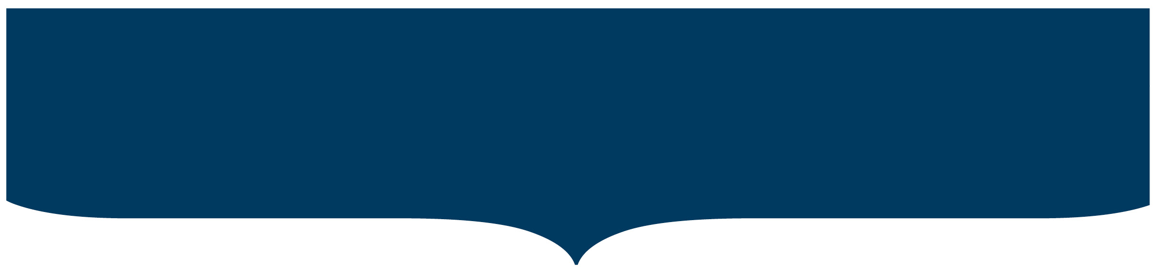 ​
Objective:​ ​ ​ ​Target Audience: This activity is designed for physicians, nurses, pharmacists, and other healthcare professionals.​
​
Disclosure:  ​
Still working on collecting disclosures:​
Faculty disclosures are being reviewed and will be presented to the audience in advance of the program.​No financial relationships to disclose:​
The planner(s) and speaker(s) have indicated that there are no relevant financial relationships with any ineligible companies to disclose. ​
​
Commercial Support: There is no financial support for the activities. Accreditation Statement:Credit Statement(s): ​
American Medical Association (AMA): ​
Advocate Health designates this live activity for a maximum of (x) AMA PRA Category 1 Credits™. Physicians should claim only the credit commensurate with the extent of their participation in the activity. ​American Nurses Credentialing Center (ANCC): ​
Advocate Health designates this live activity for a maximum of (x) ANCC contact hours. Nurses should claim only the credit commensurate with the extent of their participation in the activity. ​
​
Accreditation Council for Pharmacy Education (ACPE): ​
Advocate Health designates this live activity for a maximum of (x) hours of CPE credit for (pharmacists and pharmacy technicians). CPE credit can be claimed on the AAH CE platform within 60 days of activity completion and information will be provided to CPE Monitor. Participants should only claim credit commensurate with the extent of their participation in the activity.​Association of Social Work Boards (ASWB)​
As a Jointly Accredited Organization, Advocate Health is approved to offer social work continuing education by the Association of Social Work Boards (ASWB) Approved Continuing Education (ACE) program. Organizations, not individual courses, are approved under this program. Regulatory boards are the final authority on courses accepted for continuing education credit. Social workers completing this course receive (x) clinical continuing education credits.​Board Recognition Statement(s)​
American Board of Surgery (ABS)​
Successful completion of this CME activity, which includes participation in the evaluation component, enables the learner to earn credit toward the CME of the American Board of Surgery’s Continuous Certification program. It is the CME activity provider's responsibility to submit learner completion information to ACCME for the purpose of granting ABS credit. ​​​​​​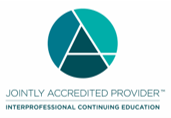 In support of improving patient care, Advocate Health is jointly accredited by the Accreditation Council for Continuing Medical Education (ACCME), the Accreditation Council for Pharmacy Education (ACPE), and the American Nurses Credentialing Center (ANCC), to provide continuing education for the healthcare team.